Στα πλαίσια της Ημέρας Ασφαλούς Διαδικτύου πραγματοποιήθηκε στο σχολείο μας από την εκπαιδευτικό κ. Παπαδοπούλου Χριστίνα σεμινάριο με θέμα «Κίνδυνοι στο Διαδίκτυο και πως τους αντιμετωπίζουμε». Το σεμινάριο το παρακολούθησαν με μεγάλο ενδιαφέρον όλοι οι μαθητές του Δημοτικού Σχολείου καθώς και οι εκπαιδευτικοί.Παρακάτω ακολουθεί το φωτογραφικό υλικό της εκδήλωσης.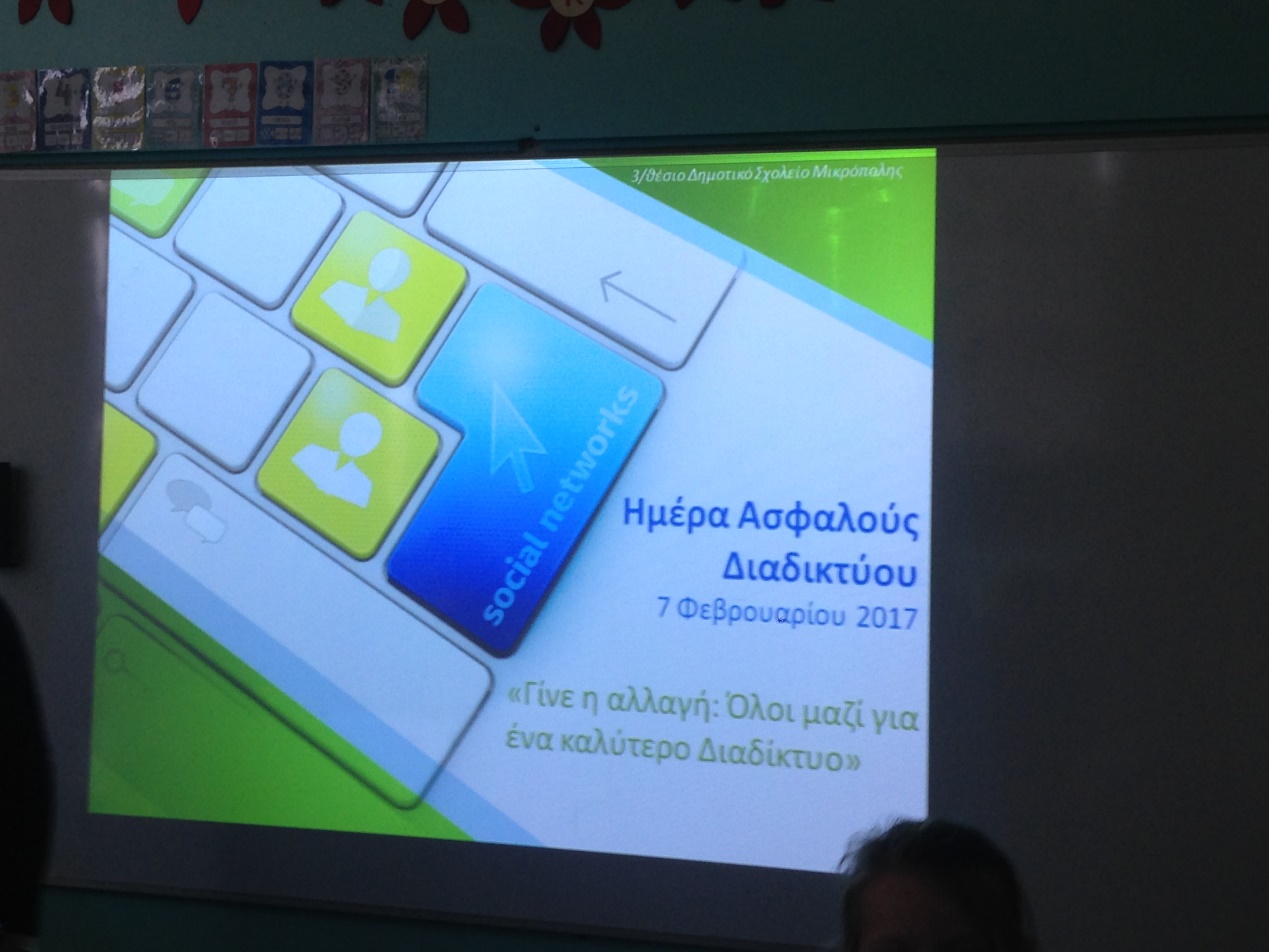 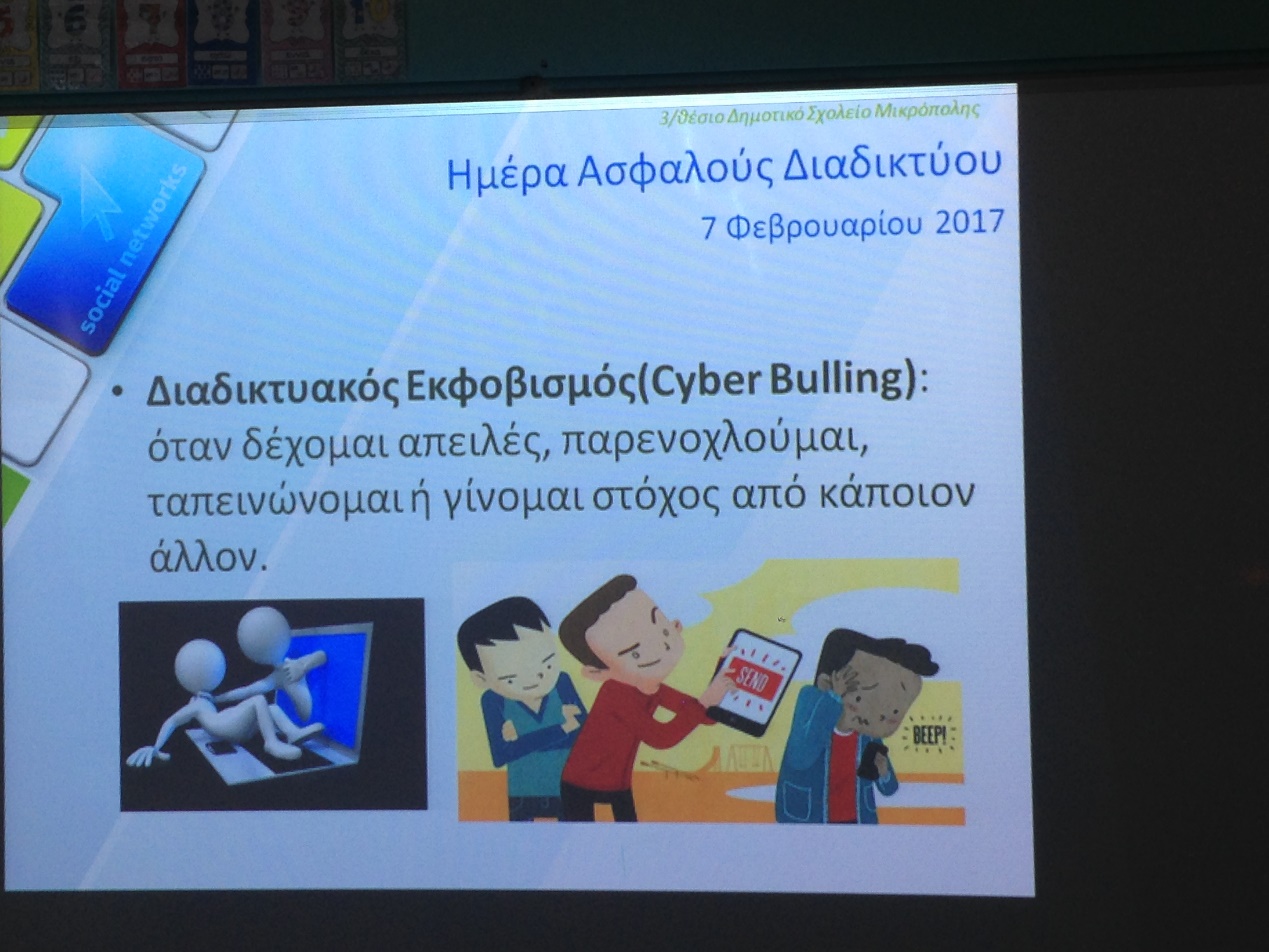 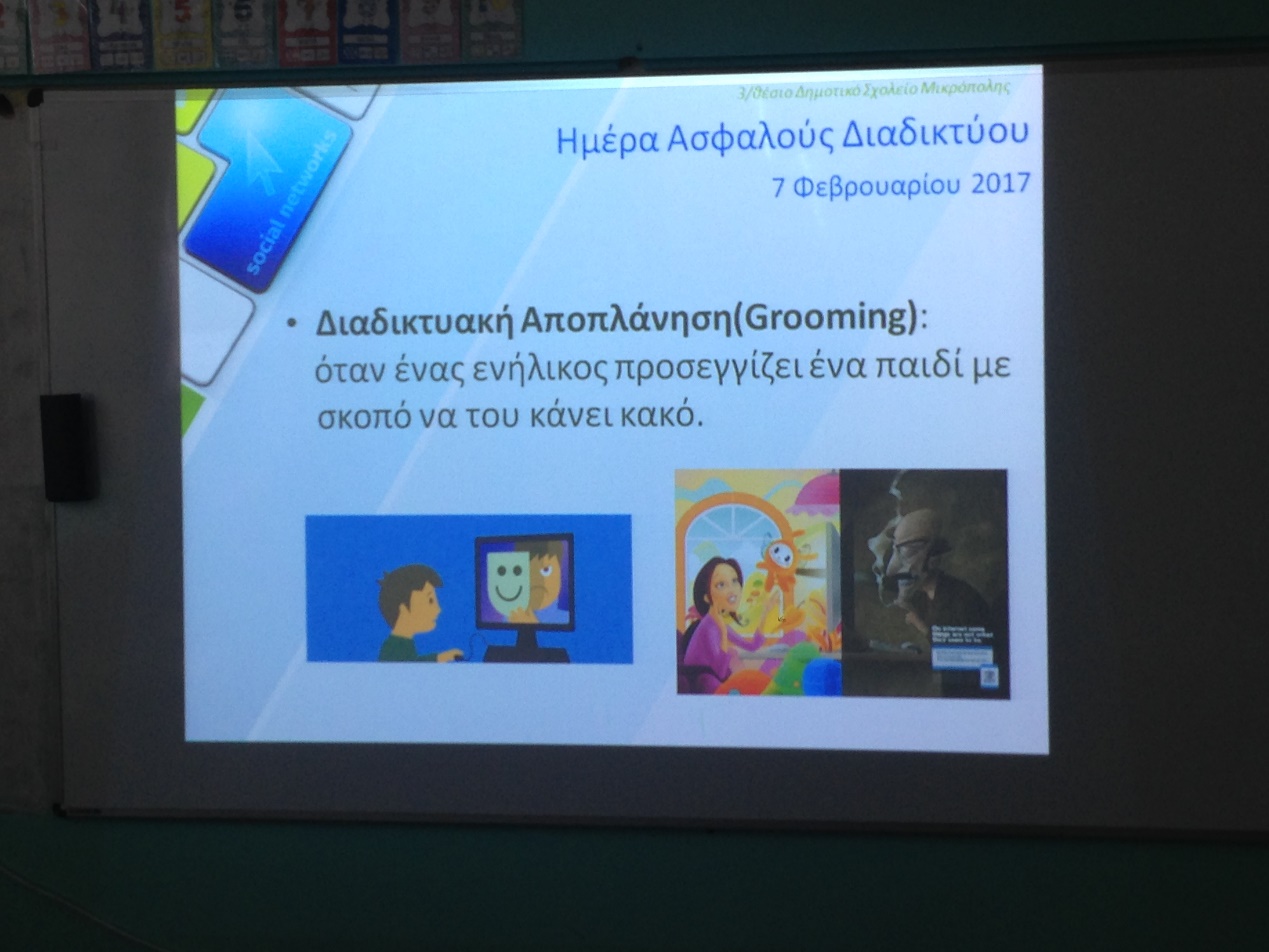 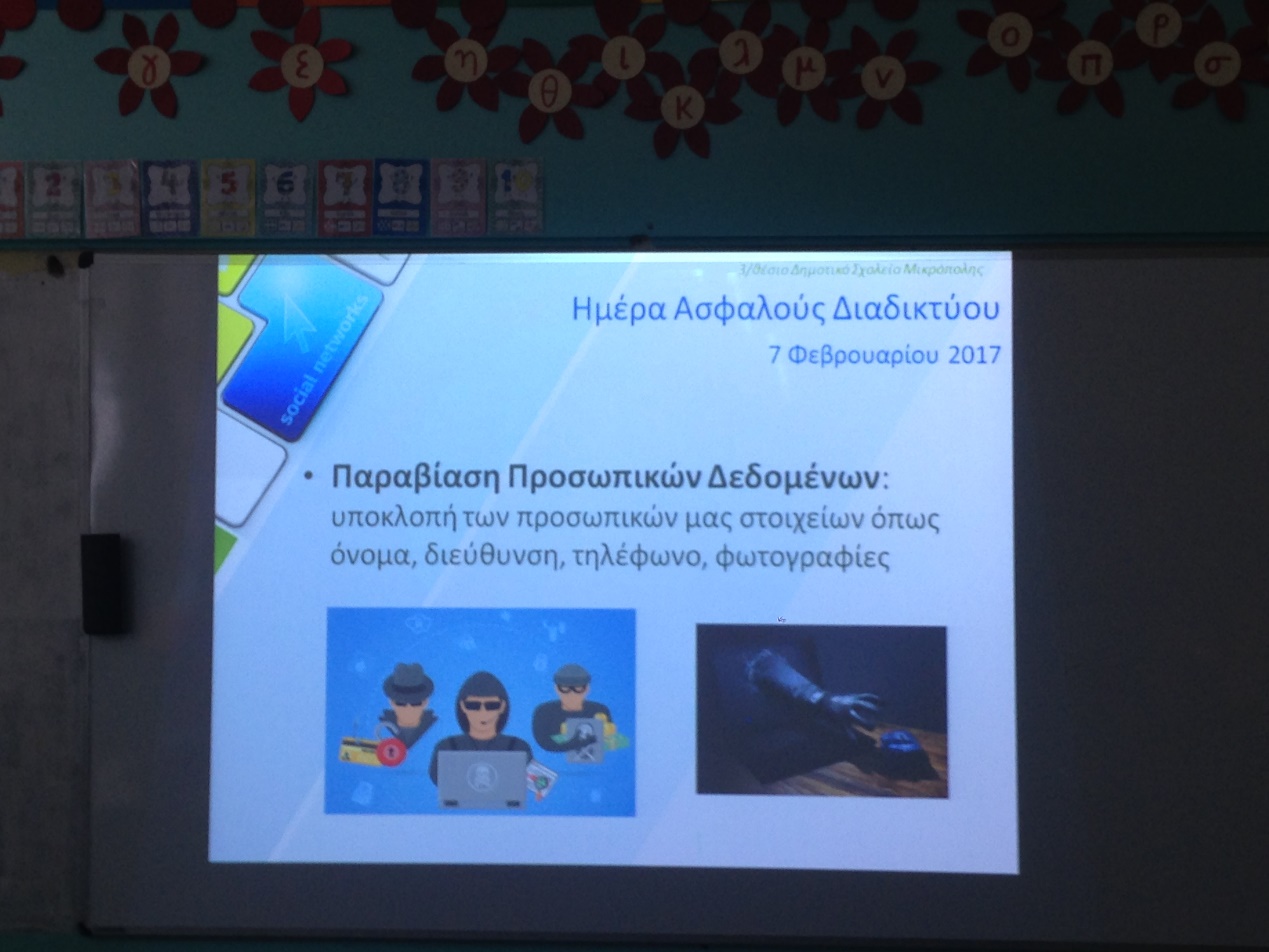 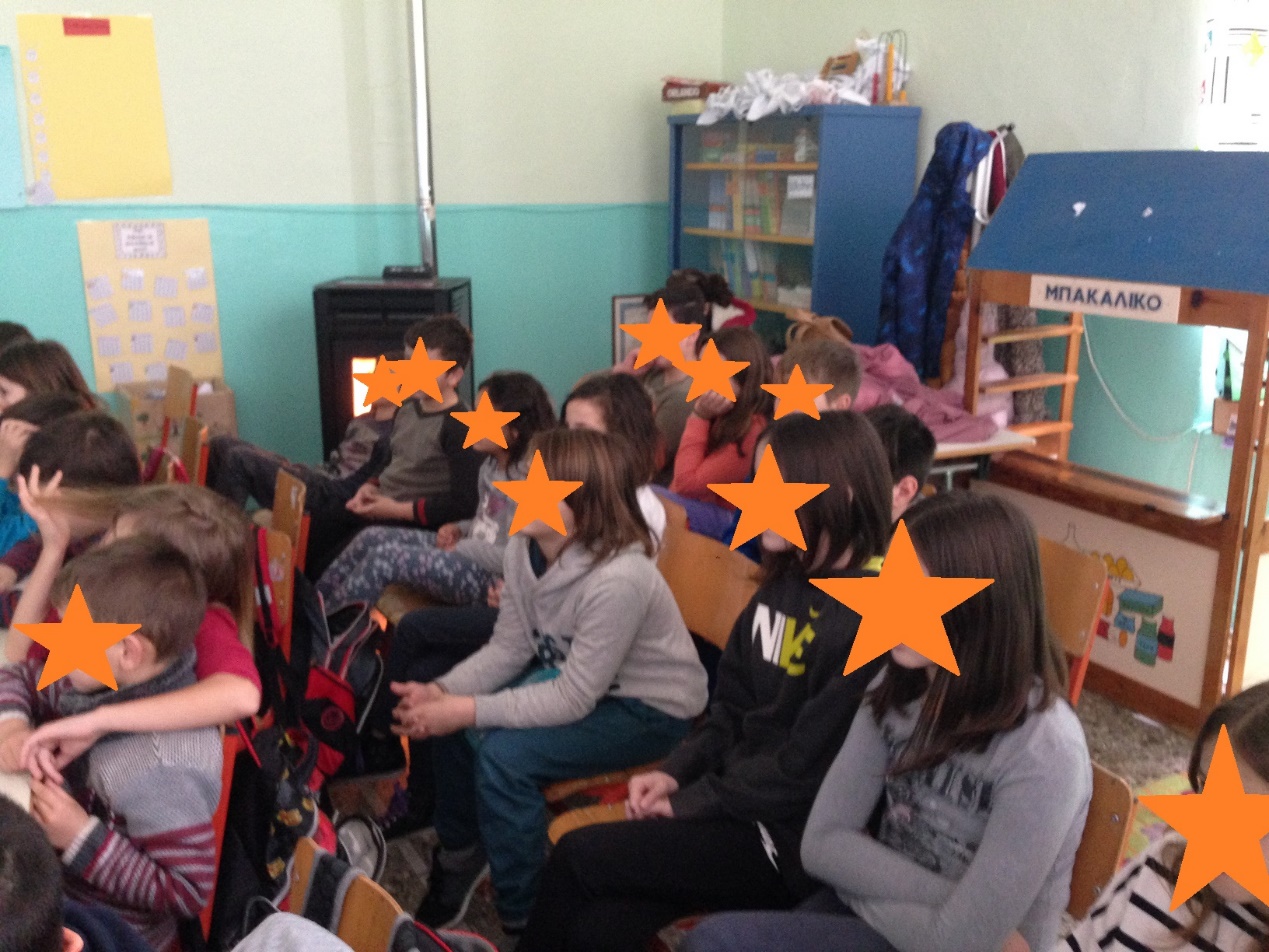 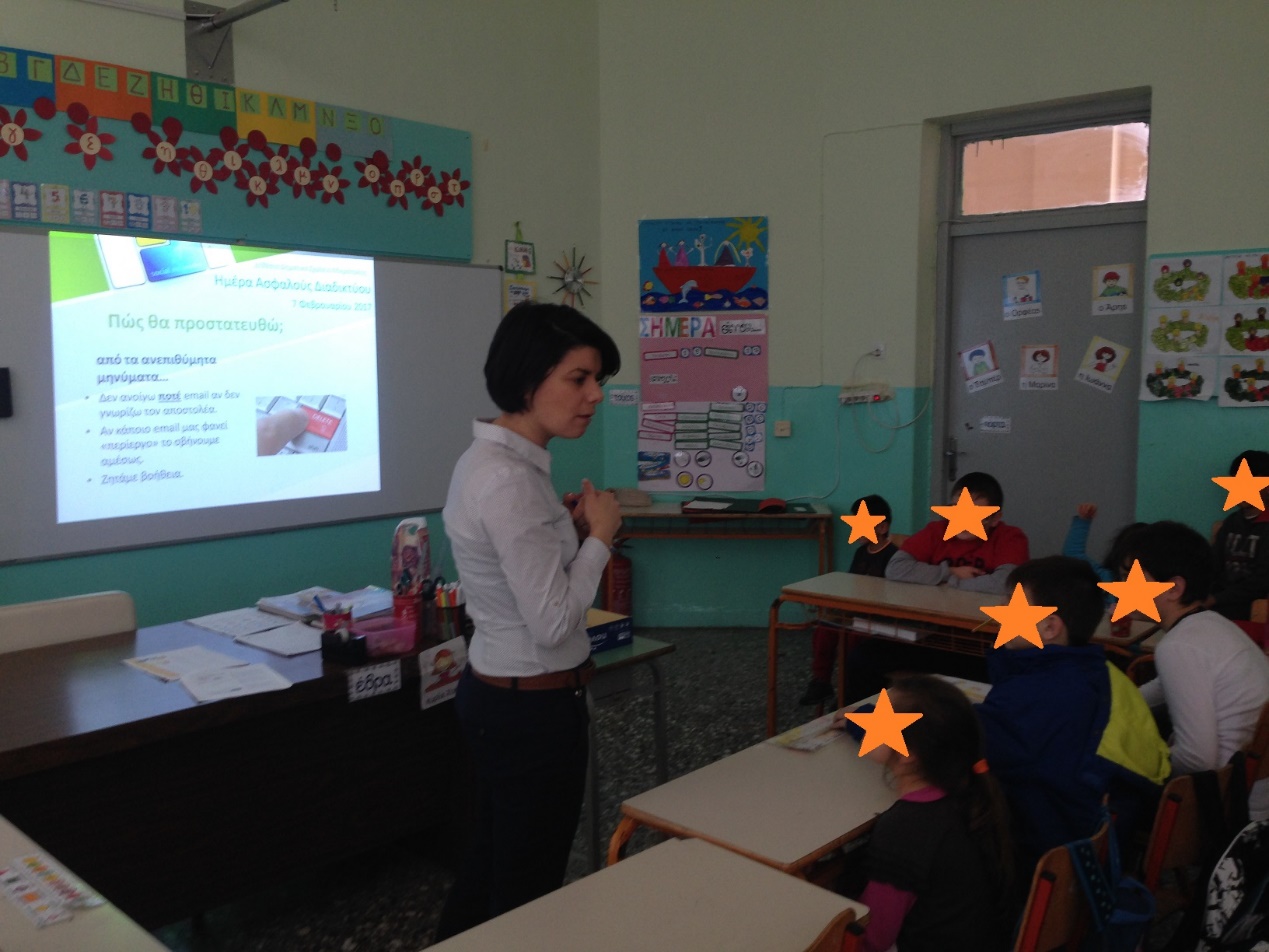 